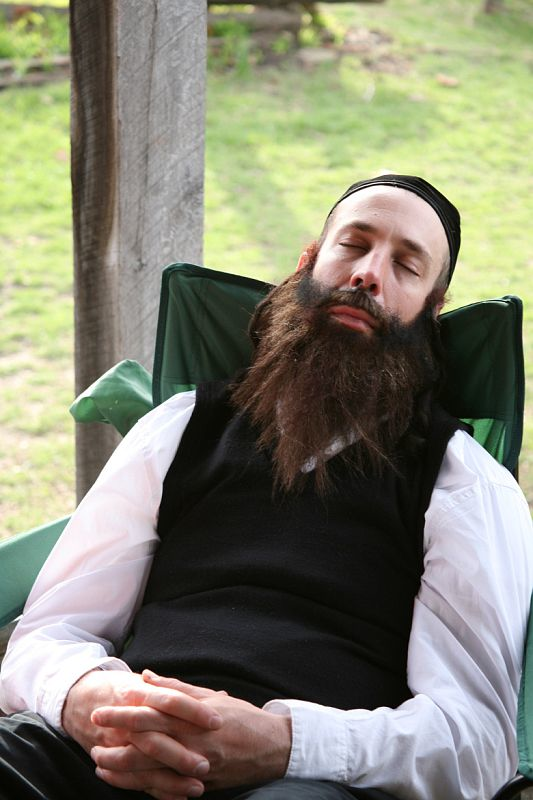 Still image from the film “Other Men in Black”Made possible by the generous support of the El Paso Corporation, the University of Houston Honors College, the Department of Comparative Cultural Studies and the Department of Modern and Classical Languages.http://www.uh.edu/class/mcl/jewish-studies/index.phpJewish Studies at the University of Houston Presents Dr. Matt Goldishpresenting and discussing his film“The Other Men in Black”The Production of a Multi-Media Film and the lessons of the Jewish Hasidic Movement Thursday March 22, 2012 at 4:00 pmUH Honors CommonsMatt Goldish is the Director of the Melton Center for Jewish Studies at Ohio State University and the Samuel M. and Esther Melton Chair in Jewish History.For more information, please contact Dr. Marie-Theresa Hernández Chair, UH Jewish Studies Initiative, at mthdz@uh.edu or 713 743-3074